Publicado en Ciudad de México el 23/03/2021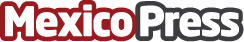 "Comprando en Grupo" invita a reunión informativa para realizar importaciones directas de fábricaEl periodista Sergio Sarmiento expondrá su visión sobre la situación actual del mercado mexicano y los beneficios de comprar en grupo para las PymesDatos de contacto:Esteban Beulóebeulo@beulopr.com5554077478Nota de prensa publicada en: https://www.mexicopress.com.mx/comprando-en-grupo-invita-a-reunion_1 Categorías: Emprendedores E-Commerce Consumo Otras Industrias http://www.mexicopress.com.mx